The IASC GenCap Project deploys Senior Gender Advisers to humanitarian leadership at country, regional and global levels. This Expression of Interest form is for such inter-agency support to country operations.The IASC GenCap Project assesses each Expression of Interest according to set criteria and available resources. If the project’s assessment is positive, the management will respond and set in motion the work with the country operation to review their goals and draft a roadmap that will outline the HCT’s priorities and the process towards the meaningful incorporation of gender equality and empowerment of women and girls in the operation’s work with GenCap’s support. Depending on progress against collectively defined priorities and continued field need, GenCap can provide support for a period of up to three years. Contact details for communication with the country operation:Focal PointName:Title:Email:Mobile:Humanitarian Coordinator (or equivalent)NameEmail:Mobile:Signed: Humanitarian Coordinator (or equivalent)	Date:Please send the signed Expression of Interest to: procapgencap@un.orgwith copy to: Mr. Christian Visnes 			Head of OperationsProCap and GenCapNRC – NORCAP christian.visnes@nrc.no



Ms. Kehkashan Beenish KhanSenior Project ManagerProCap and GenCap OCHA Geneva kehkashan.khan@un.orgOffice Use only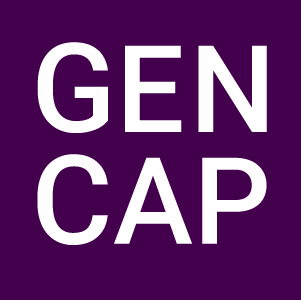 Please provide the following information:YesNo1. The Humanitarian Coordinator (or equivalent) has agreed to supervise the inter-agency GenCap Senior Adviser2. The GenCap Senior Adviser will participate in HCT meetings as required3. The HC (or equivalent) agrees to work with GenCap to produce a baseline assessment and gender equality roadmap, review the deployment plan and reports, and support monitoring and evaluation for the duration of the deployment4. There is an existing mechanism that coordinates gender equality analysis and programming for the HCT5. The humanitarian operation has a valid HCT Gender Equality Strategy6. The humanitarian operation uses the IASC GAM for designing projects7. The humanitarian operation uses the IASC GAM for monitoring projects8. At least three HCT members support the request for the inter-agency GenCap deployment. If yes, please indicate which ones here: 9. Are there specific areas/ needs that you require assistance with?If yes, please elaborate:If yes, please elaborate:If yes, please elaborate:10. Please indicate the expected start date for the deployment:10. Please indicate the expected start date for the deployment:10. Please indicate the expected start date for the deployment:Date of receiptDate of reviewDecisionExpected date of first mission